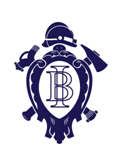 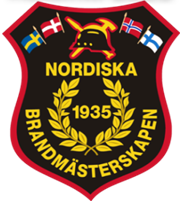 Indbydelse til Nordiske Mesterskaber 2016 i KøbenhavnVelkommen til Nordiske Mesterskaber i København den 23. - 26. August 2016Fodbold5 km og 10 km terrænløbFloorballSocialgren i Ny Carlsberg Glyptoteket.Program:	 Tirsdag 23 August	Ankomstdag			Indkvartering på CABINN Metro i Ørestaden			Repræsentantskabsmøde kl. 19.00			Punkter til mødet bedes fremsendt til alle arrangør byer 			senest 3 måneder før mødet.	 Onsdag 24 August	Fodbold kl. 09.00-16.00			Terrænløb kl. 09.00			Floorball kl. 09.00-16.00	 Torsdag 25 August	Fodbold semifinaler kl. 09.00			Fodbold finale kl. 14.00			Floorball semifinaler kl. 09.00			Floorball finale kl. 12.00			Socialt Arrangement Ny Carlsberg Glyptoteket.			Banket i DGI Byen kl. 18.30-02.00	  Fredag 26 August	Hjemrejse Fodbold:Sted for arrangement:Sundby IdrætsparkEnglandsvej 612300 København SArrangører:902 Bjarne Pedersen.Mobil: +45 20847073Mail: bjarne902@hotmail.comFloorball:Sted for arrangement:Sundby IdrætsparkEnglandsvej 612300 København SArrangører:745 Lars Bo JensenMobil:+45 31399114Mail: brandmand745@gmail.comTerrænløb 5 km og 10 km:Sted for arrangement:Ørestads boulevard over for DR Byen´s MetrostationArrangører:Kristoffer EspinozaMobil: 22781516Mail: kristoffer.espinoza@yahoo.dkSocialt Arrangement:Sted for arrangement: Dantes Plads 7, 1556 KøbenhavnArrangører:Per MartiniMobil: + 4553657505Mail: per932@gmail.comIndkvartering i KøbenhavnCABINN Metro hotel i Ørestaden:www.cabinn.com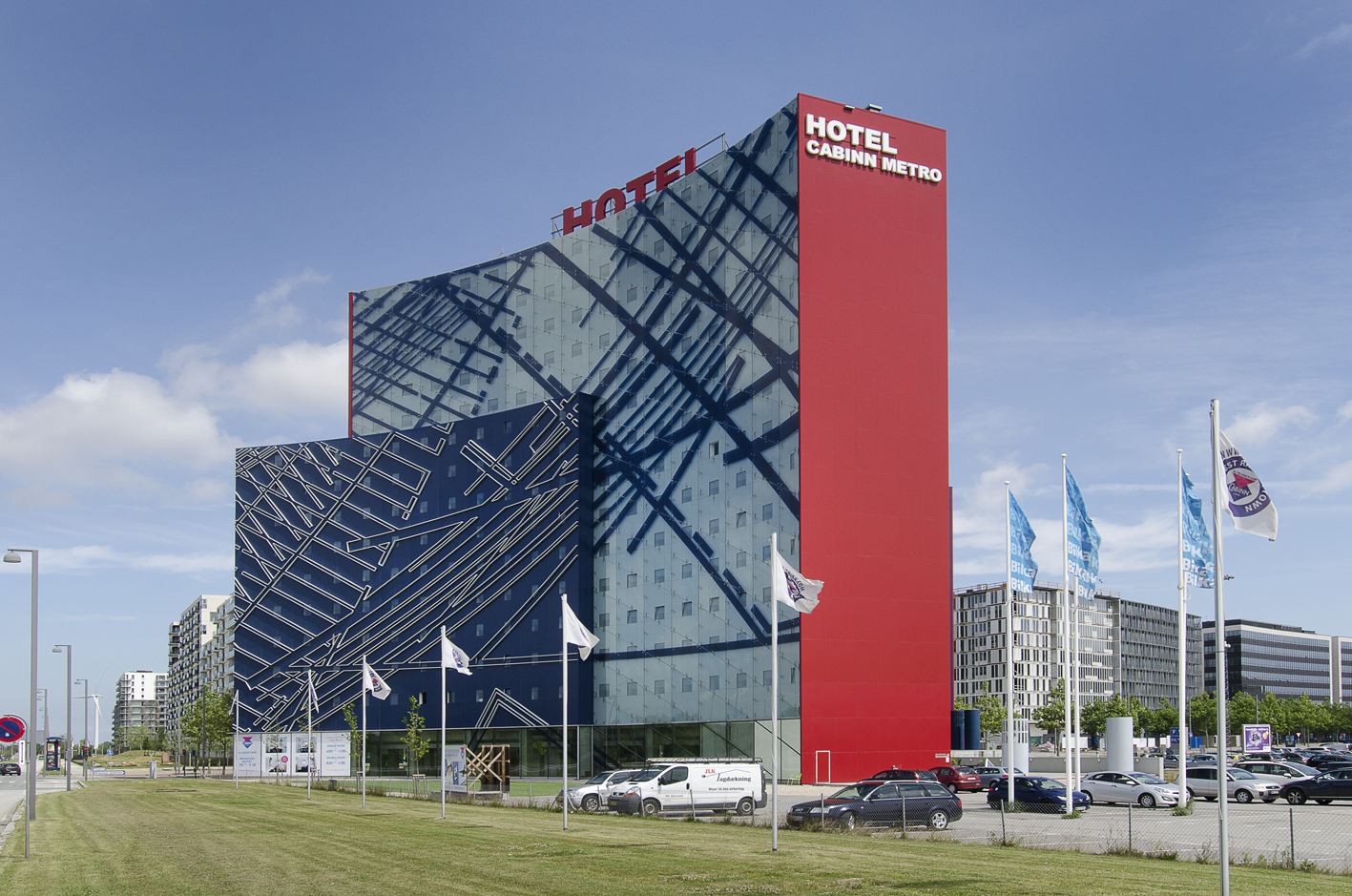 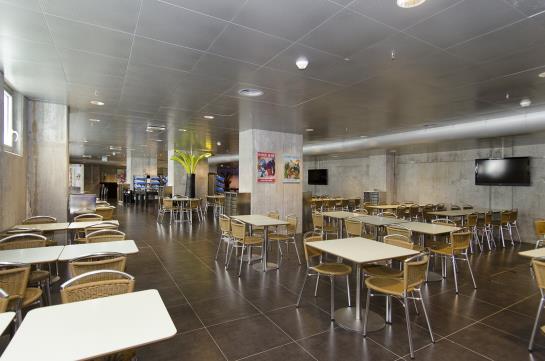 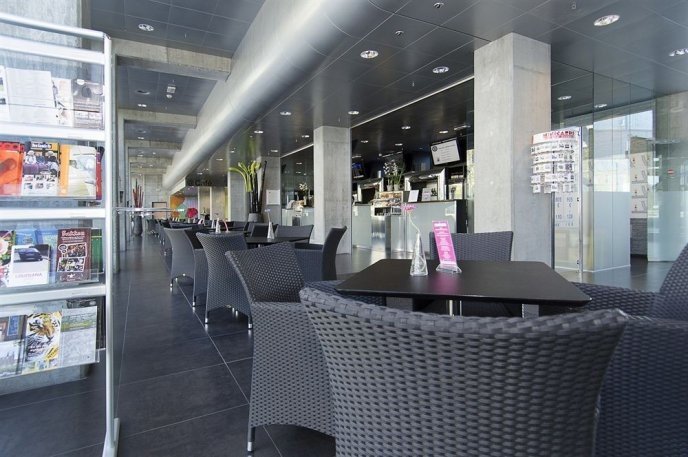 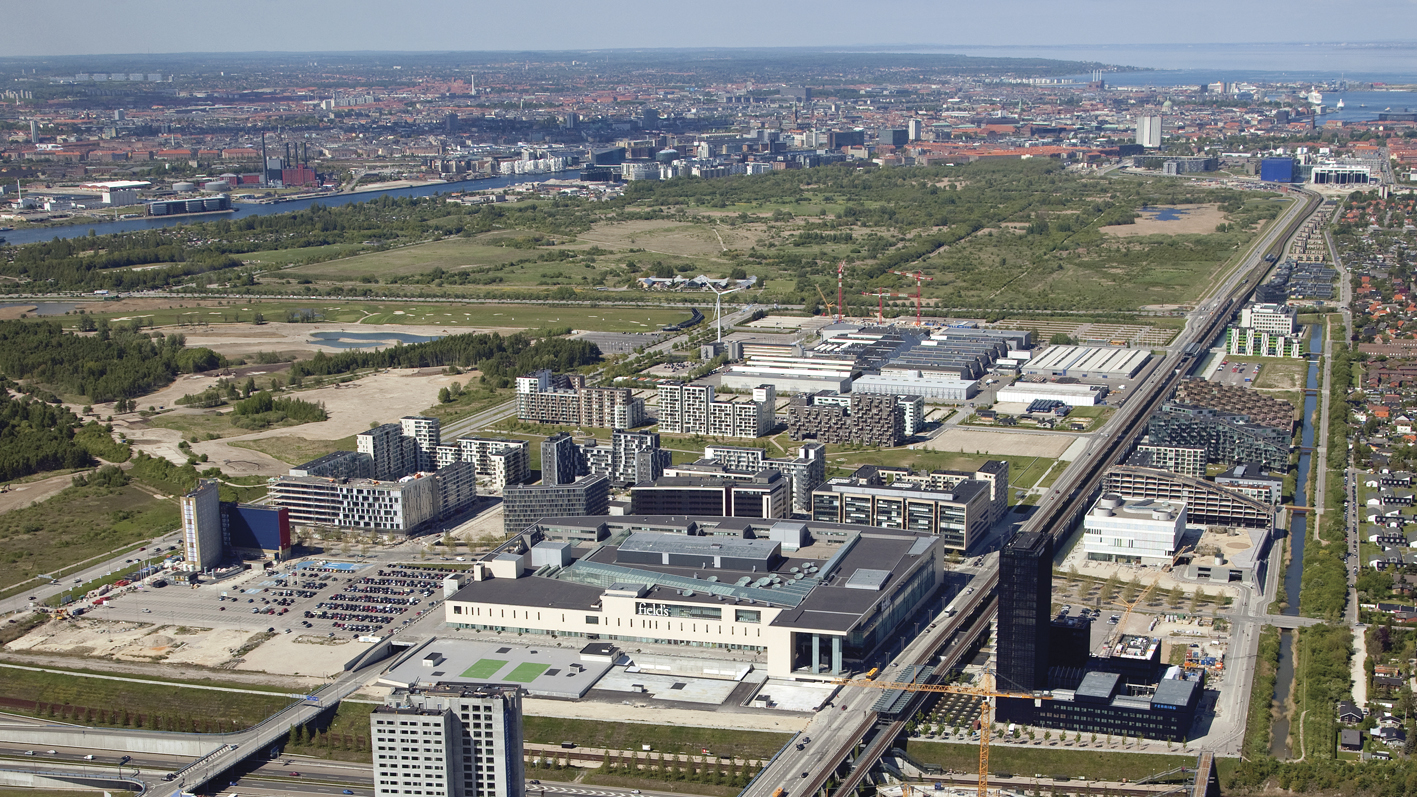 Alle værelser har eget bad, toilet, telefon, tv samt elkedel med gratis te og kaffe.Der er gratis wifi med en hastighed på op til 200/200 Mbits over hele hotellet. I lobbyen finder du 3 gæstecomputere med internetadgang, som du kan bruge gratis.Receptionen er åben 24 timer i døgnet hele året rundt og giver dig bl.a. mulighed for at købe drikkevarer, sandwich, frugt og snacks.Morgenmadscaféen er åben fra 5.30 til 10.00 på hverdage.Hotellet har en stor parkeringsplads, som du kan bruge mod betaling ( Busparkering DKK 400 /døgn) Bemærk disse skal bestilles hurtigst muligt da der er et begrænset antal pladserDer er elevatoradgang til alle etager.Hotellet er røgfrit på indendørs arealer.Værelset eller værelserne er til disposition fra kl. 15.00 på ankomstdagen. Værelset eller værelserne skal forlades senest kl. 11.00 på afrejsedagen. Forlades værelset senere end kl. 11.00 på afrejsedagen, opkræves kunden for yderligere et døgns ophold.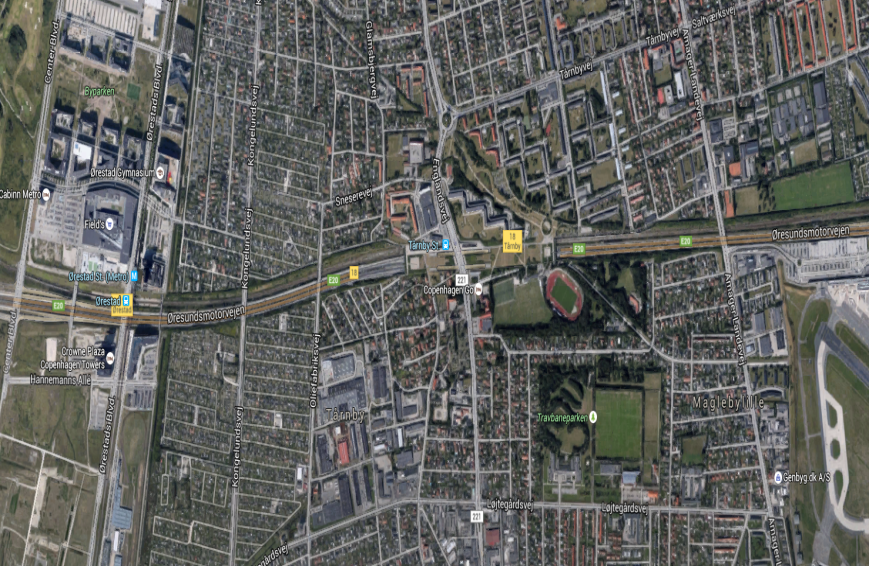 Der vil være flere muligheder for indkvartering under jeres ophold på CABINN Hotel. For at gøre det billigst for den enkelte har vi valgt ikke, at beregne hotelophold med i deltagergebyret. Deltagerne kan selv vælge den løsning der passer dem bedst og derved gøre opholdet billigere.  Se følgende muligheder for hotel Bestilling. Der vil være følgende muligheder:Standard enkelt med morgenmad á EUR. 85,- pr. natStandard dobbelt med morgenmad á EUR 112,- pr. natStandard triple med morgenmad á EUR 140,- pr. nat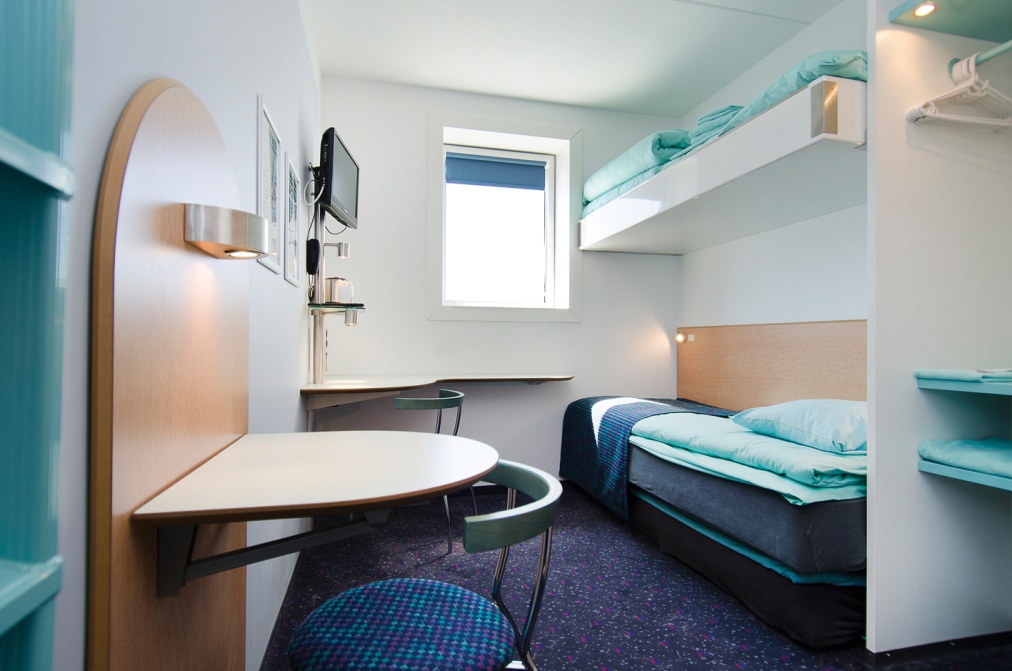 Udfyld venligst nedenstående skema og send det til 329bi.sport@gmail.comDeltagergebyret + samlet pris for hotelopholdet Indbetales til konto:Standard quad med morgenmad á EUR 167,- pr. nat for 4 Pers.Dette Værelse skal bestilles af 4 Pers.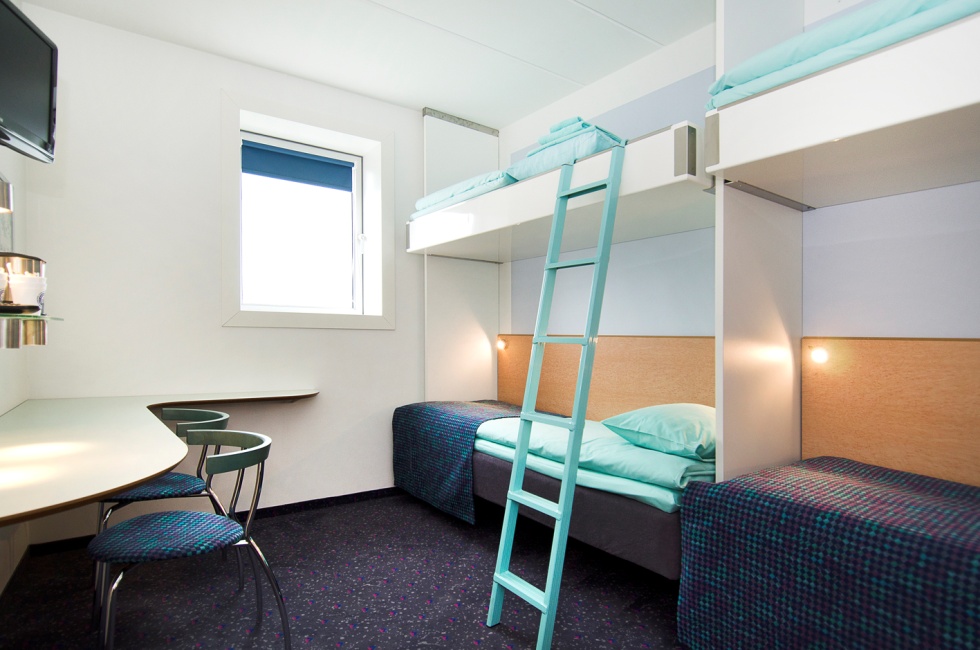 Udfyld venligst nedenstående skema og send det til 329bi.sport@gmail.comDeltagergebyret + samlet pris for hotelopholdet Indbetales til konto:Dobbeltværelse Commodore med morgenmad á EUR 123,- pr. nat for 2 pers.Dette Værelse skal bestilles af 2 Pers.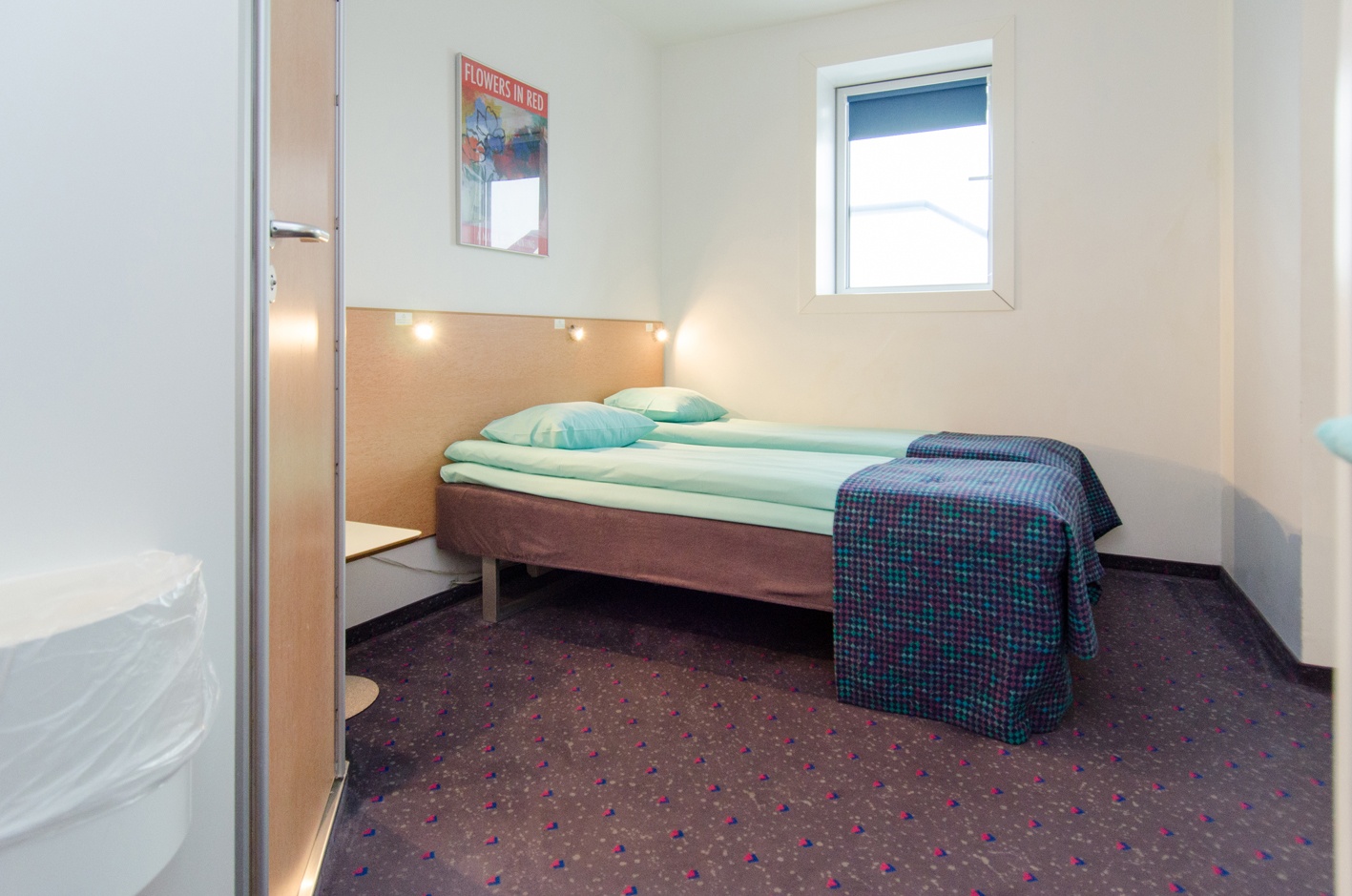 Udfyld venligst nedenstående skema og send det til 329bi.sport@gmail.comDeltagergebyret + samlet pris for hotelopholdet Indbetales til konto:     Socialt ArrangementDet sociale arrangement foregår i Glyptoteket tæt ved Tivoli og vores Hovedbrandstation.Alle kan deltage, da der ikke kræves noget fysisk; dog skal man ikke være bange for kældre samt mørke. Dette arrangement består af en hold indsats og mere vil vi ikke fortælle. Resten skal være en overraskelse. Tilmeldingsfrist 01-05-2016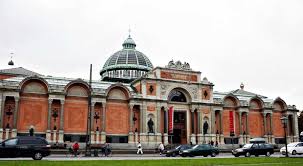 Deltagerafgift:Deltagerafgiften er 166 EUR pr. deltager, ledere og turister.Deltagerafgiften dækker: al transport, deltagelse i de forskellige konkurrencer og banket.Hotel skal betales udover deltagere afgiften.Deltagerafgiften + Hotel skal indbetales til konto:Tilmeldingsfrist:Tilmeldingen er bindende og vedhæftet blanketter skal bruges.Tilmelding og betaling skal ske til Brandvæsenets Idrætsforening  Østbanegade 89.3 sal. 2100 KBH. ØTilmeldingsfristen er d. 24-04-2016Fra 01-03-2016 kan alt info ses på www.bi-sport.dkFor yderlige spørgsmål kontakt 329bi.sport@gmail.comHOLDOPSTILLING Fodbold BY: Spilletrøje:	               Spillebuks:   Denne seddel skal afleveres til turnerings ledelsen før holdets første kamp begynder.HUSK: Der må kun skiftes 3 spillere ind pr. kamp.Ved spørgsmål ring gerne:  Kim +45 20916066 eller Lars +45 22960391  eller Bjarne +45 20847073       5km og 10km terrænløb5 km og 10 km terrænløbKlasse InddelingÅben KvinderÅben Mænd35-3940-4945-4950-5455-5960 og ældre              Efternavn                                                Fornavn                          City                       Klasse        Floorball Turneringnr.          Efternavn		                         Fornavn	                      CityType af rumNavneCityPris pr. nat med morgenmad. Standard enkeltPris EUR. 85,- pr. natStandard dobbeltPris EUR. 112,- pr. natStandard triple Pris EUR. 140,- pr. natAntal  OvernatningerI AltDeltagergebyr 166 EUR pr. person x antalI AltSamlet prisDeltagergebyr + HotelI AltKontohaver:Brandvæsenets IdrætsforeningArbejdernes Landsbank  :Nordre Frihavns gade 74IBAN kontonummer:DK6253790000356093SWIFT-adresse/BIC:ALBADKKKType af rumNavneCityPris pr. nat med morgenmad. Standard quad  1.XXXXXXXXXXXXXXStandard quad  2.XXXXXXXXXXXXXXStandard quad  3.XXXXXXXXXXXXXXStandard quad  4.EUR 167,- pr. natAntal  OvernatningerI AltDeltagergebyr 166 EUR pr. person x antalI AltSamlet prisDeltagergebyr + HotelI AltKontohaver:Brandvæsenets IdrætsforeningArbejdernes Landsbank  :Nordre Frihavns gade 74IBAN kontonummer:DK6253790000356093SWIFT-adresse/BIC:ALBADKKKType af rumNavneCityPris pr. nat med morgenmad. Commodore  1.XXXXXXXXXXXXXXXCommodore  2.EUR 123,-pr. natAntal  OvernatningerI AltDeltagergebyr 166 EUR pr. person x antalI AltSamlet prisDeltagergebyr + HotelI AltKontohaver:Brandvæsenets IdrætsforeningArbejdernes Landsbank  :Nordre Frihavns gade 74IBAN kontonummer:DK6253790000356093SWIFT-adresse/BIC:ALBADKKKNAVNCITYKontohaver:Brandvæsenets IdrætsforeningArbejdernes Landsbank  :Nordre Frihavns gade 74IBAN kontonummer:DK6253790000356093SWIFT-adresse/BIC:ALBADKKKNR:SPILLER NAVN:12345678910111213141516LEDER NAVNEVT: MOBIL TELEFON12345678910111213141516123456789101112Leder